附件2结题要求项目结题材料申报要求1. 立项申请书（复印件）；2. 结题验收书（原件加盖学校公章）；3. 项目研究报告（1万字以上）：内容包括项目研究的目的及意义，国内外研究现状，项目研究的主要内容，研究方法与具体措施，研究成果，取得的成效及推广应用价值，项目研究中存在的问题及下一步工作目标、计划和建议等；4. 项目成果佐证材料（复印件）：包括相关论文、著作、奖励、调查报告、实施方案以及能证明成果实践效果和推广价值的其它证明材料；5. 以上验收材料一式三份装订成册，封面参考下图，装订顺序为立项申请书、人员调整申请单、结题验收书、项目研究报告、项目成果复印件等。结题工作完成后，结题验收材料项目组留存一份，学校留存一份，我厅留存一份。6. 项目结题相关电子版材料请自本文件正式发布日起，于“黑龙江省高等教育信息网”下载。内附：（1）结题验收材料装订封面（2）项目结题汇总表（3）项目结题验收书（4）项目人员调整申请单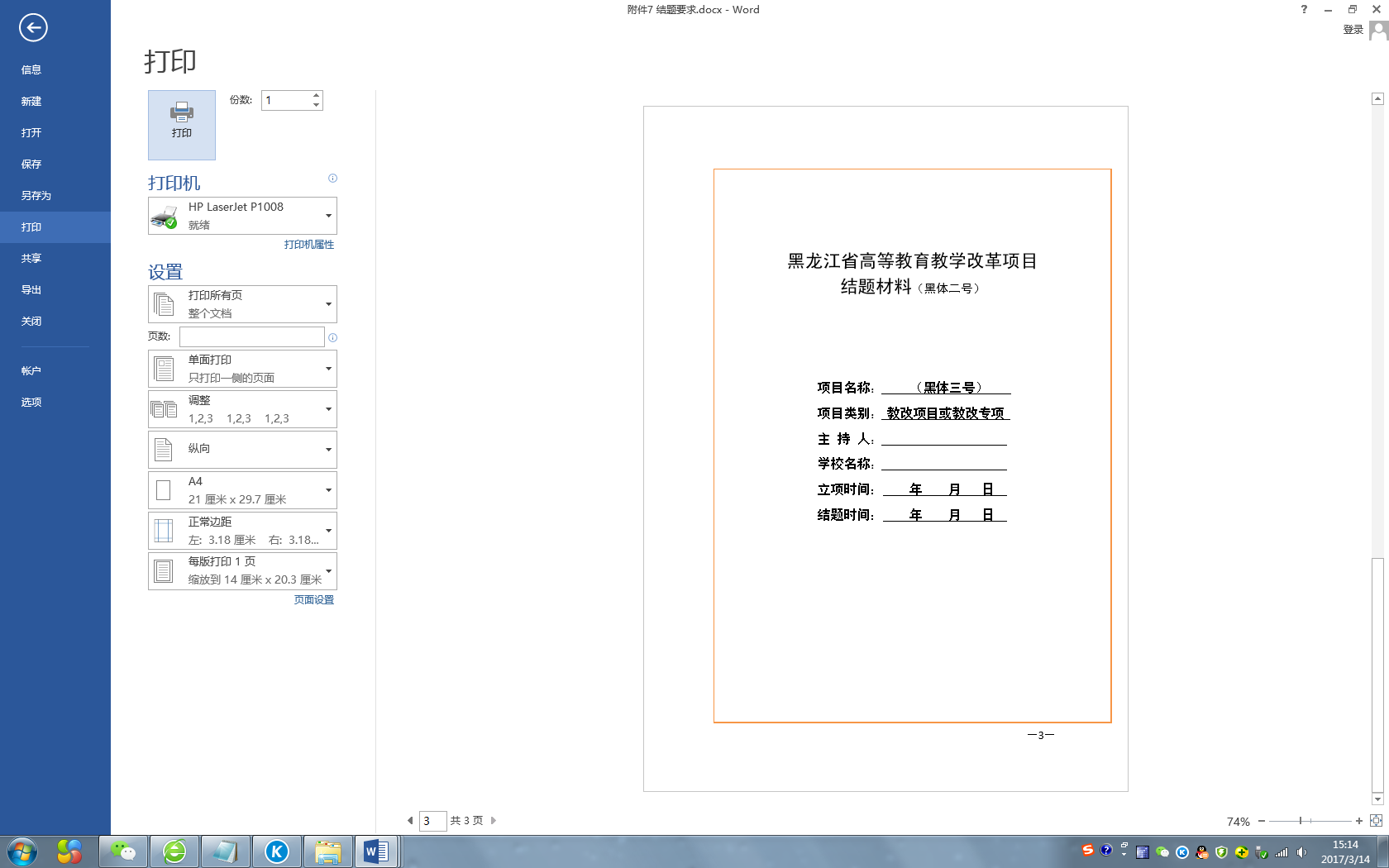 黑龙江省高等教育教学改革相关项目结题汇总表    *注：此表请报送Excel格式的电子版。黑龙江省高等教育教学改革项目结题验收书黑龙江省高等教育教学改革项目结 题 验 收 书项目名称： 项目编号： 主 持 人：  学校名称：                             审批时间：      年    月    日       验收日期：      年    月    日       主持人联系电话：                                         黑龙江省教育厅制（一）项目基本情况（二）结题报告摘要（限2000字以内）（三）项目成果明细（四）项目验收意见黑龙江省高等教育教学改革项目人员调整申请单  申报学校（加盖公章）：  申报学校（加盖公章）：  申报学校（加盖公章）：  申报学校（加盖公章）：  申报学校（加盖公章）：                     结题申报日期:                     结题申报日期:                     结题申报日期:                     结题申报日期:                     结题申报日期:序号学校项目名称主持人课题组成员课题组成员发表成果情况立项年度项目类型学校推荐等级备注1哈尔滨工程大学以四大体系为支撑 促本科教学内涵建设的探索与实践夏虹裴然、朱志伟、代晓宇、彭喜峰1.夏虹等 《哈尔滨工程大学本科教育教学九大体系十大工程暨本科教学管理规章制度》（2014版）书籍 哈尔滨工程大学出版社 ISBN 978-7-5661-0788-6 2014年10月
2.夏虹主编 《设备故障诊断技术》教材 哈尔滨工程大学出版社 ISBN 978-7-81133-536-1 2010年1月 2011年度获得黑龙江省优秀高等教育科学研究成果一等奖
3.杨德森 朱志伟 夏虹 重质量显特色着力培养创新型人才《中国大学教学》 ISBN：1005-0450 2013.4
4.裴然 基于育人为本的校际交流策略研究与实践探索 《中国大学教学》 ISBN：1005-0450 2014.7     
5.朱志伟 加强重点专业建设的策略研究与实践 《黑龙江高教研究》 ISBN：1003-2614 2012.72013教改项目重点
项目范例2……填表说明：1.项目类型：教改项目或教改专项；2.学校推荐等级（教改项目填写）：请学校根据教改项目初审情况推荐为重点项目、一般项目或指导项目；3.原则上课题主持人必须有排名第一的成果（论文、著作、教材等），课题参加人必须有与所研究课题相关的研究成果（论文、著作、教材等）名次不限；4.请参考范例进行填报。填表说明：1.项目类型：教改项目或教改专项；2.学校推荐等级（教改项目填写）：请学校根据教改项目初审情况推荐为重点项目、一般项目或指导项目；3.原则上课题主持人必须有排名第一的成果（论文、著作、教材等），课题参加人必须有与所研究课题相关的研究成果（论文、著作、教材等）名次不限；4.请参考范例进行填报。填表说明：1.项目类型：教改项目或教改专项；2.学校推荐等级（教改项目填写）：请学校根据教改项目初审情况推荐为重点项目、一般项目或指导项目；3.原则上课题主持人必须有排名第一的成果（论文、著作、教材等），课题参加人必须有与所研究课题相关的研究成果（论文、著作、教材等）名次不限；4.请参考范例进行填报。填表说明：1.项目类型：教改项目或教改专项；2.学校推荐等级（教改项目填写）：请学校根据教改项目初审情况推荐为重点项目、一般项目或指导项目；3.原则上课题主持人必须有排名第一的成果（论文、著作、教材等），课题参加人必须有与所研究课题相关的研究成果（论文、著作、教材等）名次不限；4.请参考范例进行填报。填表说明：1.项目类型：教改项目或教改专项；2.学校推荐等级（教改项目填写）：请学校根据教改项目初审情况推荐为重点项目、一般项目或指导项目；3.原则上课题主持人必须有排名第一的成果（论文、著作、教材等），课题参加人必须有与所研究课题相关的研究成果（论文、著作、教材等）名次不限；4.请参考范例进行填报。填表说明：1.项目类型：教改项目或教改专项；2.学校推荐等级（教改项目填写）：请学校根据教改项目初审情况推荐为重点项目、一般项目或指导项目；3.原则上课题主持人必须有排名第一的成果（论文、著作、教材等），课题参加人必须有与所研究课题相关的研究成果（论文、著作、教材等）名次不限；4.请参考范例进行填报。填表说明：1.项目类型：教改项目或教改专项；2.学校推荐等级（教改项目填写）：请学校根据教改项目初审情况推荐为重点项目、一般项目或指导项目；3.原则上课题主持人必须有排名第一的成果（论文、著作、教材等），课题参加人必须有与所研究课题相关的研究成果（论文、著作、教材等）名次不限；4.请参考范例进行填报。填表说明：1.项目类型：教改项目或教改专项；2.学校推荐等级（教改项目填写）：请学校根据教改项目初审情况推荐为重点项目、一般项目或指导项目；3.原则上课题主持人必须有排名第一的成果（论文、著作、教材等），课题参加人必须有与所研究课题相关的研究成果（论文、著作、教材等）名次不限；4.请参考范例进行填报。填表说明：1.项目类型：教改项目或教改专项；2.学校推荐等级（教改项目填写）：请学校根据教改项目初审情况推荐为重点项目、一般项目或指导项目；3.原则上课题主持人必须有排名第一的成果（论文、著作、教材等），课题参加人必须有与所研究课题相关的研究成果（论文、著作、教材等）名次不限；4.请参考范例进行填报。填表说明：1.项目类型：教改项目或教改专项；2.学校推荐等级（教改项目填写）：请学校根据教改项目初审情况推荐为重点项目、一般项目或指导项目；3.原则上课题主持人必须有排名第一的成果（论文、著作、教材等），课题参加人必须有与所研究课题相关的研究成果（论文、著作、教材等）名次不限；4.请参考范例进行填报。项目编号项目编号项目编号项目类别项目类别计划完成时间计划完成时间计划完成时间年  月年  月年  月实际完成时间实际完成时间         年   月         年   月项目研究人员序号姓名姓名年龄单位单位职称职称项目分工项目研究人员1项目研究人员2项目研究人员3项目研究人员4项目研究人员5其他特别说明1．概括介绍项目完成的主要任务、目标和所采用的研究途径和方法2．项目研究的突破性进展（理论上的新观点、实践中的新举措）3．项目研究的主要结论或成果，实践效果和推广应用价值 4．项目研究中存在的问题与今后的研究设想序号成果名称成果形式著作、教材、课件出版日期及出版社，刊载论文的刊物名称、期刊号、期刊来源及收录情况等主要完成人12345学校验收意见（对项目完成情况、研究成果、实践效果及推广应用价值进行评价）                   主管领导（签字）：               （公章）                            年   月   日省教育厅验收意见年   月   日项目名称项目编号项目立项年度原主持人及参加人调整内容（调整研究计划的可另附页）（调整研究计划的可另附页）（调整研究计划的可另附页）申请调整的原因项目负责人（签字）  年  月  日项目负责人（签字）  年  月  日项目负责人（签字）  年  月  日原成员组人员签字学校意见学校主管领导（签字）                           （公章）  年  月  日学校主管领导（签字）                           （公章）  年  月  日学校主管领导（签字）                           （公章）  年  月  日教育厅意见负责人（签字）                             （公章）   年  月  日负责人（签字）                             （公章）   年  月  日负责人（签字）                             （公章）   年  月  日